pH-Werte wässriger Säure- und Basenlösungengeg.:	100ml Joghurt	darin: 1,1g Michsäure	Formel:	H₃C-COH₂-COOH	Ks=1,35*10⁻⁴ mol/Lges.:	pH-Wert des JoghurtsGHS-Gefahrstoffkennzeichnung:GefahrH- und P-Sätze: H: 318​‐​315 P: 280​ ‐​305+351+338​ ‐​313EU-GefahrstoffkennzeichnungR- und S-Sätze: R: 38​‐​41 S: 26​‐​39²Hilfsmittel (Formeln):		c(OH)=n/V			n=m/M				pH=1/2*(pKs-log(c(HA))Weitere Informationen/Rechnung:pKs=3,9 ²n=1,1g/90g/mol=0,012molc=0,012mol/0,1L=0,12mol/LpH=1/2*(3,9-log(0,12mol/L))=2,410409377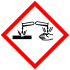 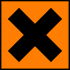 Reizend